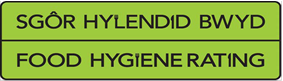  Rheoliadau Sgorio Hylendid Bwyd (Cymru) 2013, Atodlen 2Ffurflen ar gyfer gwneud apêlNodiadau ar gyfer busnesau:Fel gweithredwr busnes bwyd mae gennych hawl, o dan adran 5 o Ddeddf Sgorio Hylendid Bwyd (Cymru) 2013, i apelio yn erbyn y sgôr hylendid bwyd a roddwyd i’r sefydliad:os nad ydych yn cytuno bod y sgôr yn adlewyrchiad priodol o’r safonau hylendid a ganfuwyd ar yr adeg y cynhaliwyd yr arolygiad;os credwch nad oedd y meini prawf sgorio wedi eu cymhwyso’n gywir wrth gynhyrchu eich sgôr hylendid bwyd.Mae gennych 21 diwrnod (gan gynnwys penwythnosau a gwyliau banc) i gyflwyno apêl, o’r dyddiad y cawsoch y llythyr hysbysu.Os gwelwch yn dda, defnyddiwch y ffurflen isod a dychwelwch hi at eich awdurdod lleol – anfonwyd y manylion cyswllt atoch gyda’r hysbysiad ysgrifenedig o’ch sgôr hylendid bwyd. Bydd swyddog awdurdodedig yn penderfynu ar eich apêl, a chewch wybod beth yw canlyniad eich apêl o fewn 21 diwrnod i’r dyddiad y daeth yr apêl i law.Manylion busnesManylion yr arolygiadApêlNid wyf yn cytuno â’r sgôr hylendid bwyd a roddwyd gan y swyddog diogelwch bwyd, oherwydd:(Rhowch esboniad o dan bob un o’r tri phennawd):
Dychwelwch y ffurflen hon yn awr at eich awdurdod lleol.Y gweithredwr busnes bwydEnw’r busnesCyfeiriad y busnesRhif ffôn y busnesCyfeiriad e-bost y busnesDyddiad yr arolygiadY sgôr hylendid bwyd a roddwydDyddiad yr hysbyswyd y sgôrEnw’r Swyddog ArolyguEnw’r person cyswllt (os yw’n wahanol i’r gweithredwr busnes bwyd)Cyfeiriad y Brif Swyddfa neu gyfeiriad y person cyswllt (os yw’n wahanol i gyfeiriad y gweithredwr busnes bwyd)Rhif ffôn y person cyswlltRwyf yn credu nad oedd y meini prawf sgorio wedi eu cymhwyso’n gywir Nid wyf yn cytuno bod y sgôr yn adlewyrchu’n briodol y safonau hylendid a ganfuwyd ar yr adeg y cynhaliwyd yr arolygiadCydymffurfio â gweithdrefnau hylendid a diogelwch bwydCydymffurfio â gofynion strwythurolHyder yn y gweithdrefnau rheoli a rheolaethauLlofnod 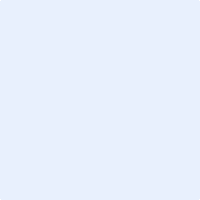 Enw mewn priflythrennauSwyddDyddiad